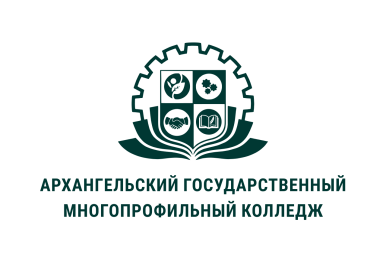 МИНИСТЕРСТВО ОБРАЗОВАНИЯ АРХАНГЕЛЬСКОЙ ОБЛАСТИгосударственное бюджетное профессиональное образовательное учреждение Архангельской области «Архангельский государственный многопрофильный колледж»Модуль 2. Социальная педагогикаТЕМА 2.10 МЕТОДИКИ И ТЕХНОЛОГИИ В СОЦИАЛЬНОЙ ПЕДАГОГИКЕОсновные вопросы темы:1. Сущность и понятие «методика» в педагогике2. Виды и классификация технологий3. Социально-педагогические технологии1.  Сущность и понятие «методика» в педагогикеСоциальная педагогика как наука имеет предмет, объект, методологию (учение о научном методе познания, совокупность методов, применяемых в науке).Методика является составной частью методологии.Методика:1) отрасль социально-педагогических знаний; изучает адекватные способы решения социальных проблем индивида, социально-педагогических и воспитательных задач, стоящих перед личностью, семьей, социумом, обществом;2) совокупность форм, средств, методов, приемов социально-педагогической деятельности.Основные задачи методики работы социального педагога:1. Разработка основных направлений, принципов, форм, средств, методов организации социально-педагогической работы с различными категориями населения;2. Разработка основных направлений, принципов, форм, средств, методов, которые помогут социальному педагогу эффективно осуществлять различные виды социально-педагогической помощи детям;3. Разработка механизмов изучения, анализа, внедрения отечественного и зарубежного опыта социально-педагогической работы в практику профессиональной деятельности.Содержание методики работы социального педагога включает два основных компонента:1) диагностический – обобщение и осмысление конкретного опыта работы социального педагога; апробация новаций, т.е. определение факта новаторства и условий его распространения; описание и накопление ценной методической информации;2) конструктивный – определение путей реализации теоретических положений в массовой социальной практике, подготовка рекомендаций для социальных педагогов с учетом региональных особенностей, реализация адекватных форм и методов социально-педагогической деятельности; определение перспектив и технологий овладения профессиональным мастерством; в целом – развитие индивидуального творчества каждого социального педагога.Назначение методики работы социального педагога можно охарактеризовать тремя признаками:– определение цели социально-педагогической работы;– определение способов решения проблемы клиента;– определение характера взаимоотношений социального педагога и подопечных.Методика в самом общем виде представляет собой совокупность методов, приемов и средств целесообразного проведения какой-либо работы.Понятие метода имеет очень широкое применение. Социальная педагогика является отраслью педагогики, поэтому при определении методов социально-педагогической деятельности необходимо опираться на традиционные педагогические методы (методы обучения и воспитания), используемые в широкой педагогической практике и учитывать специфику социального воспитания и социального обучения и взаимосвязь социальной педагогики и социальной работы.В поле зрения социального педагога находится ребенок и окружающая его социальная среда, и именно социальный педагог призван помогать решению проблем ребенка в процессе его социализации. Социальный педагог может работать непосредственно с ребёнком или же опосредованно – через семью, друзей, детский коллектив – воздействуя на ребёнка. Он может решать какие-то частные, кратковременные задачи, а может работать с ребёнком в течение длительного времени. С помощью методов социальный педагог может оказывать целенаправленное воздействие на сознание, поведение, чувства ребенка, а также воздействовать и на окружающую его социальную среду.Методы – это способы взаимосвязанной деятельности социального педагога и ребенка, которые способствуют накоплению позитивного социального опыта, содействующего социализации или реабилитации ребенка. Кроме метода в социально-педагогической деятельности широко используются понятия «прием» и «средство».Прием – частное выражение метода, его конкретизация, носит по отношению к методу частный, подчиненный характер. Соотношение между методом и приемом можно рассматривать как взаимодействие родового (метод) и видового (прием) понятий. Фактически каждый метод реализуется через совокупность отдельных приемов, которые накапливаются практикой, обобщаются теорией и рекомендуются к их использованию всеми специалистами.Средство является более широким понятием, чем прием и метод, поскольку последние сами в определенных обстоятельствах могут выступать средствами. Средства – это совокупность материальных, эмоциональных, интеллектуальных и других условий, которые используются социальным педагогом для достижения поставленной цели.Технология – система знаний о способах и средствах обработки и качественного преобразования объекта. Педагогическая технология (от др.-греч. Τέχνη – искусство, мастерство, умение; λόγος – слово, учение) – специальный набор форм, методов, способов, приёмов обучения и воспитательных средств, системно используемых в образовательном процессе на основе декларируемых психолого-педагогических установок, приводящий всегда к достижению прогнозируемого образовательного результата с допустимой нормой отклонения.2. Виды и классификация технологийТехнологии подразделяются на:1) Социальные – система знаний о способах преобразования и регулирования социальных отношений и процессов, а также сама практика алгоритмического применения.2) Социально-педагогическое – обоснование (описание) этапов, методов и средств социально педагогической деятельности, обеспечивающих достижение определенного результата; оптимальная последовательность деятельности, направленная на достижение определенной педагогической цели.3) Педагогические – это совокупность основных методов, действий, операций и процедур, обеспечивающих педагогу получение прогнозируемого результата в ходе специально организуемых процессов – обучения, воспитания взрослеющего ребёнка (учащегося, воспитанника).Виды технологий:1) метатехнологии – технологии по организации другой деятельности (например, технология непрерывного образования, техника борьбы с преступностью);2) макротехнологии – реализация политики в рамках ведомств социальных институтов отдельной области (например, технология профильного образования);3) модульно-локальные – технологии, охватывающие отдельные части воспитательного процесса определённого учреждения (например, технология проведения благотворит акций, организации воспитательных мероприятий;4) микротехнологии – индивидуальное взаимодействие с конкретным человеком (например, технологии диагностики личности, тренинги).Любую научно и практически обоснованную технологию отличают следующие три обязательных признака:• разделение процесса на взаимосвязанные этапы;• координированное и поэтапное выполнение действий, направленных на достижение искомого результата (цели);• однозначность выполнения включенных в технологию процедур и операций, что является непременным и решающим условием достижения результатов, адекватных поставленной цели.Классификация технологий:По степени новизны различают традиционные (технологии прошлого опыта) и инновационные (принципиально новые).По преобладающей деятельности в профессиональной работе социального педагога различают консультативные, посреднические, игровые, психотерапевтические, коррекционные технологии, технологии проведения тренингов, организации досуга подопечных; технологии проектирования, моделирования, экспертизы, управления и др.По количеству подопечных, включенных в процесс реализации социально-педагогической технологии, можно выделить следующие виды:- индивидуальные (технологии активизации процессов саморазвития, самовоспитания, самосохранения, самообеспечения и т.д.);- групповые (технологии социальной адаптации выпускников интернатных учреждений, технологии трудоустройства безработных, технологии реадаптации беспризорных, технологии адаптации лиц с ограниченными возможностями и т.д.);- массовые (технологии пропаганды здорового образа жизни, технологии социальной рекламы и т.д.).По степени практической включенности в процесс профессиональной деятельности выделяются (по А.И. Пригожину):- кабинетные (получены в результате информационно-логического анализа ситуации);- лабораторные (получены в экспериментальных, специально искусственно созданных условиях);- полевые (получены в результате реальной работы в общественной среде). Л.Я. Дятченко подразделяет технологии на следующие группы:- макротехнологии (технологии уровня общества, региона, больших социальных групп);- мезотехнологии (технологии уровня города, населенного пункта, крупной социальной группы);- микротехнологии (рассчитаны на небольшие объединения людей, общественные процессы на микроуровне).Проанализируем соотношение понятий методика и технология по следующим основаниям: целеполагание, универсальность применения, субъектность социально-педагогической деятельности.Целеполагание имеет важное значение и для методики, но в соц-пед. деятельности часто нет возможности поставить конкретные цели. В процессе реализации методики возникает масса уточнений, кардинально меняющих имеющийся первоначальный замысел деятельности. В рамках технологии данный факт недопустим, в технологии – точность, предсказуемость результата.Особенностью технологии является ее универсальность. Максимальное количество социальных педагогов в состоянии освоить ведущие технологии. Их реализация не изменяется под воздействием индивидуально-личностных особенностей человека. В методике ситуация обратная. Именно индивидуально-личностные особенности социального педагога, нюансы его профессиональной подготовки играют существенную роль в решении социально-педагогической задачи. На подбор методики существенное влияние оказывает содержание деятельности ее объекта. Знание специфики деятельности задает своеобразие цели, определяет методики, которых может быть несколько. В технологиях содержание деятельности ожидается определённые изменения объекта. Рост и развитие человека происходит не линейно, под воздействием различных условий и факторов. В этом случае применение технологии становится нецелесообразным. Необходима комбинация частных технологий и методов, которые влекут за собой постоянное внесение изменений, что и допускается методикой.Внедрение технологий в деятельность социального педагога обеспечивает экономию сил и средств, позволяет научно строить социально-педагогическую деятельность, способствует эффективности в решении задач, стоящих перед социальных педагогов. Социально-педагогические технологии позволяют решать весь широкий спектр задач социальной педагогики – диагностики, социальной профилактики, социальной адаптации и социальной реабилитации.Педагогические технологии могут различаться по разным основаниям:по источнику возникновения (на основе педагогического опыта или научной концепции),по целям и задачам (усвоение и закрепление знаний, воспитание и развитие (совершенствование) природных личностных качеств),по возможностям педагогических средств (какие средства воздействия дают лучшие результаты),по функциям учителя, которые он осуществляет с помощью технологии (диагностические функции, функции управления конфликтными ситуациями),по тому, какую сторону педагогического процесса «обслуживает» конкретная технология, и т. д.Любая технология в той или иной мере направлена на реализацию научных идей, положений, теорий в практике. Поэтому педагогическая технология занимает промежуточное положение между наукой и практикой.Классификация педагогических технологий по Г.К. СелевкоНаиболее известная попытка классификации педагогических технологий принадлежит Герману Константиновичу Селевко. В рамках групп и подгрупп он выделяет около ста, по его мнению, самостоятельных педагогических технологий (от технологии свободного труда французского педагога Селестена Френе до агрошколы Александра Александровича Католикова), которые зачастую представляют собой альтернативу классно-урочной организации учебного процесса».Педагогические технологии на основе гуманно-личностной ориентации педагогического процессаПедагогические технологии на основе активизации и интенсификации деятельности учащихся (активные методы обучения)Педагогические технологии на основе эффективности управления и организации учебного процессаПедагогические технологии на основе дидактического усовершенствования и реконструирования материалаЧастнопредметные педагогические технологииАльтернативные технологииПриродосообразные технологииТехнологии развивающего образованияПедагогические технологии на основе применения новых и новейших информационных средствСоциально-воспитательные технологииВоспитательные технологииПедагогические технологии авторских школТехнологии внутришкольного управленияОсновным недостатком классификации Селевко «размытость» самого понятия педагогической технологии.В педагогической науке продолжаются исследования по классификации педагогических технологий. Отмечается, что большинство преподавателей высшей и средней школы не осознают различий между методикой и технологией и что «например, методика В. Ф. Шаталова не является технологией, так как её успешная реализация зависит от многих локальных факторов, начиная с личности самого учителя и заканчивая контингентом обучаемых.Если учитывать ряд представленных характеристик, то можно сделать вывод об отсутствии на сегодняшний день обоснованной классификации педагогических технологий в отечественной педагогике. В работах известных российских исследователей проблем современной дидактики подобные классификации или отсутствуют, или в одном ряду с технологиями оказываются в итоге педагогические школы, методические системы и концепции.Следует заключить: отличительными чертами педагогической технологии являются:– универсальность, то есть независимость от контента (информационного наполнения или содержания учебного «предмета»);– воспроизводимость, то есть независимость от квалификации и личности учителя; от личностей детей; от богатства или бедности школы;– тиражируемость, то есть воспроизводимость результатов;– управляемость образовательного процесса на основе алгоритмизированной системы педагогических процедур;– системность в выборе компонентов (см. следующий раздел).Отсутствие хотя бы одного из этих признаков исключает методику из разряда технологий.Важно также различать системность в наборе форм, методов, способов, приёмов обучения и воспитательных средств от системности в их использовании.Если при конструировании набора в явном виде задан системообразующий принцип, по которому делается выбор элементов, в этом случае сам по себе набор имеет свойства технологии. Если системообразущий принцип выбора элементов не задан, то в этом случае набор остаётся набором разрозненных элементов, собранным по субъективным мотивам автора, и не обладает свойством технологии «всегда приводить к предусмотренному результату».Само по себе «системное использование» какого-либо набора элементов в значительной степени зависит от человека, осуществляющего это использование, и не «всегда приводит к предусмотренному результату».3. Социально-педагогическая технологииПонятие «социально-педагогическая технология» связано с такими понятиями как «педагогическая технология» и «социальная технология».На современном этапе педагогическая технология (от rptechne – искусство, мастерство, умение logos – учение) – совокупность психолого-педагогических установок, определяющих специальный подход и композицию форм, методов, способов, приемов, средств (схем, чертежей, диаграмм, карт) в учебно-воспитательном процессе.Термин «педагогические технологии» впервые появился в работах. В. Бехтерева, И. Павлова, А. Ухтомского, С. Шацкого и др. как следствие использованием технических средств обучения в школе в 20-х годах XX века. С. С. течением времени сущность срока исследовалась и изменялась (В. Беспалько, И. Лернер, В. Паламарчук, Г. Селевко и др.). В настоящее время под педагогическими технологиями в широком смысле этого слова понимают применения человеческих и технических методов обучения с целью достижения эффективности обучения и воспитания. По утверждению. М.А. Галагузовой педагогические технологии предусматривают системный анализ, отбор, конструирования и контроль всех компонентов педагогического процесса с целью достижения конечного результата.Понятие «социальные технологии» возникло в социологии и связывается по воспроизводству и программированием результатов, которые заложены в социальных процессах. Разновидностью социальных технологий являются технологии деятельности социального работника, которые наиболее близки к деятельности социального педагога. Под социальной технологией принято понимать совокупность приемов, методов и воздействий, применяемых социальными службами, отдельными учреждениями социального обслуживания, социальными работниками для достижения успеха социальной работы и обеспечения эффективности реализации задач социальной защиты населения.Требованиями к социальной технологии:- наличие стратегической программы, в рамках которой будет решаться проблема;- алгоритм последовательности операций для достижения поставленной цели;- непрерывность связи с клиентом;- динамизм содержания, форм и методов социальной работы;- наличие критериев оценки эффективности деятельности специалиста. К специальным технологий социальной работы относятся:- социальная диагностика выявления и изучения причинно-следственных связей развития социальной проблемы;- социальная адаптация – поддержка людей в процессе их социализации или приспособлении к новым социальным условиям;- социальная профилактика – предупреждение возникновения основных причин отклонений негативного характера;- социальный контроль – нормативное регулирование;- социальный патронаж – защита прав и свобод личности, его имущества;- социальная реабилитация – восстановление способности человека к жизнедеятельности в социуме;- социальная терапия – коррекция социальных отношений или социальных действий;- социальное консультирование – помощь путем применения информационного воздействия; социальное страхование; социальное опекунство и др.Понятие «социально-педагогическая технология» появилось в 90-х годах прошлого века в связи со становлением социальной педагогики как науки. Технологический процесс исследовали и разрабатывали известные отечественные ученые, в частности: Г Воронина, Ю. Василькова, Т. Василькова, М. Галагузова, А. Капская, Л. Мардахаев, Р. Овчарова, М. Шакурова, П. Шептенко.На основании анализа различных подходов к определению технологии социально-педагогической деятельности в малом энциклопедии социального педагога определено, что технология социально-педагогической деятельности – это практическая деятельность социального педагога, для которой характерна рациональная последовательность использования различных методов и средств с целью достижения эффективных результате.Основу технологического процесса составляет алгоритм действий (операций). Разработчики социально-педагогических технологий предлагают пять взаимосвязанных этапов:1) диагностико-прогностический;2) выбор (разработка) оптимальной технологии;3) непосредственная подготовка к реализации выбранной технологии;4) реализационный;5) экспертно-оценочныйСоциально-педагогические технологии – это интеграция педагогической и социальной технологии, которая имеет свою структуру и требует от специалиста алгоритма выполнения всех операций. А это значит, что социально-педагогическая деятельность должна иметь собственные технологии.Разработать классификацию социально-педагогических технологий (СПТ) помогут общие признаки (критерии):- по характеру СПТ, который помогает выделить тип технологии – общие или специальные технологии;- по цели деятельности (определяет целевое предназначение технологии) – целевые или комплексные технологии;- по объекту применения. Таким критерием может выступать следующие характеристики клиента:- социальная – школьник, студент, семья, заключенный военнослужащий и др.- возраст – ребенок, подросток, молодежь, пожилые люди и т.д.;- особенности отклонение от нормы – поведение, эмоции, быт и др.- количество – лицо, группа, коллектив, сообщество;- по месту применения – образовательные учреждения, специализированные центры, место жительства и др.;- по способ реализации:- ведущий метод – игра, деятельность, психодрама, консультации и т.п.;- совокупность основных методик;- авторские методикиПриведенные критерии классификации позволяют выделить следующие две социально-педагогические технологии:1. Социально-педагогические технологии общего типа (социально-педагогическая работа)2. Специальные социально-педагогические технологии: диагностические, лечебно-прогностические, консультативные, реабилитационные, коррекционные, воспитательные, профориентационные, патронажные и др.Вопросы для самоконтроля:1. Приведите определение понятиям методика, метод, прием, средство, технология.2. В чем состоит главное отличие методики от технологии.3. Какие выделяют типы социально-педагогических технологии?